Отряд пограничного контроля в международном аэропорту Шереметьево приглашает на работу: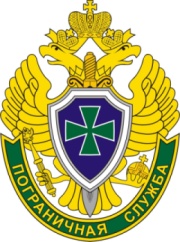 Основные требования:• гражданство РФ и отсутствие гражданства иностранного государства;•  возраст от 18 до 35 лет; •  отсутствие близких родственников, постоянно проживающих за пределами РФ; •  отсутствие судимости (в т.ч. погашенной); • образование не ниже среднего общего (полное), для граждан мужского пола, не проходивших срочную службу обязательно наличие высшего образования; • годность к военной службе по состоянию здоровья и морально-деловым качествам; • готовность к прохождению военной службы в любом регионе РФ и за ее пределами. Основное служебное предназначение: Сменное несение службы в кабинах паспортного контроля в аэропорту Шереметьево, осуществление проверки документов у лиц, следующих через государственную границу. Условия военной службы, социальные гарантии и льготы: средний размер денежного довольствия военнослужащего «прапорщик» — от 37000 руб. сменный график несения службы (день (08.00-19.00), ночь (19.00-08.00), отсыпной, выходной); выслуга лет для назначения пенсии исчисляется на льготных условиях: один год службы за полтора года; возникновение права на пенсионное обеспечение при выслуге 20 лет в льготном исчислении (достигается при выслуге 13,5 лет в календарном исчислении); право на жилищное обеспечение путем участия в накопительно-ипотечной системе; продолжительность основного отпуска от 45 суток;трудоустройство на базе аэропорта Туношна ( г. Ярославль )Телефон для связи:8-980-744-20-03;8-901-580-37-79;43-18-24; 43-18-23